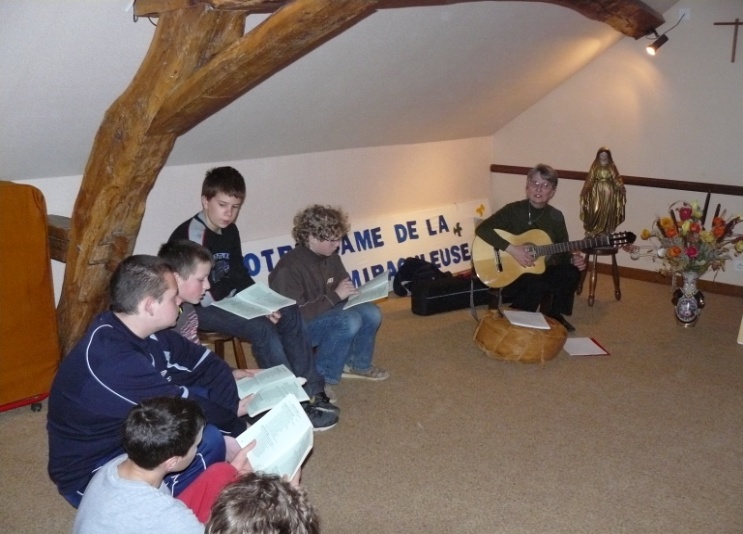 aptèsé 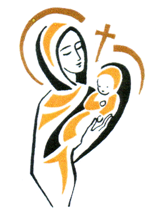 ²